Victoria Khevavasam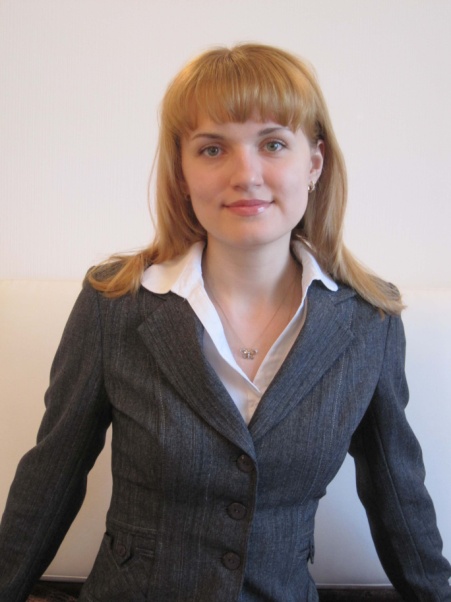 Language pairs:From Finnish to EnglishFrom Finnish to RussianFrom English to RussianFrom Russian to English Diploma: Master’s degree in translationExperience: over 6 years Address: Metsämiehenkatu 17 as. A, 53300 Lappeenranta, FinlandMobile: + 358 44 975 2874E-mail: vivagus@gmail.com; victoria.khevavasam@gmail.comSkype: Victoria.khevavasamProfessional Skills:Translation and interpretation in the following subject areas:Business and general correspondence (emails, phone calls, certificates, presentations, business correspondence, official documents with apostille, business plans, speeches);Medicine/life sciences (clinical trials, IBs, Protocols, patient files, pharmaceutical industry, dental records, medical reports, research papers, health insurance claims, surgical records, medical transcriptions, health care invoices, consent forms, drug information leaflets, other medical and health care information and printed materials);Legal (contracts, power of attorney, last wills and testaments, legal proceedings, collection documents, legal correspondence, laws and regulations, general terms and conditions, meeting minutes, commissioner reports, certified legal translations, deeds, judgments,etc.)Technical (industry, heavy machinery, metallurgy, technical specifications and manuals, etc.);Financial (banking, accounting, bookkeeping, investments, taxes, economics, etc.)Marketing and Sales (video and audio, product information, online advertisements);Computers, IT and telecommunicationHuman RecoursesConsecutive interpretationE-mail and website translationInternational phone calls support and interpretationRussian and English texts proofreadingCAT tools (SDL Trados, Word FastEducation Summary:The Ural Federal University. Department of foreign languages. Web-site: http://www.ustu.ru                                                                Major: Linguistics and interpretation.Diploma: Master’s degree in translation and interpretation of foreign languages.2009-2010 – USA exchange program traineeship References: Patricia O’Shea White Address: 43 Bay Drive, Annapolis (MD), USA, 21401.Tel.: +1 (410)-268-25-94        E-mail: pat@whitehouseonthebay.com2013, 2014 – traineeship in Great Britain (clinical trials translation)Work Experience:Extra Information:Computer literacy: Windows (ХP, ,7), Linux, MS Office, Internet             Explorer, Opera, Google Chrome, Photoshop, Adobe Premier Pro,                                software / operating system installation.Business trips (including long-term) are possible. Valid international passport and Schengen visa.Personal skills: sociability, responsibility, reliability, industry, team-player2012-presentTranslation agency “Yes we can”Fin-Eng, Fin-Rus, Eng-Rus, Rus-Eng, Fr-Rus translator, proofreader, various translationsWebsite: http://www.ywec.ru/2015-presentTranslation agency “Expert”Eng-Rus, Rus-Eng proofreader and copywriter 2013-2015InVentiv Health ClinicalEng-Rus, Rus-Eng translator, site contracts, medical and clinical trials translationWebsite: http://www.inventivhealthclinical.com/  2011-2013Worldwide Clinical TrialsEng-Rus, Rus-Eng translator, coordinator, business, medical and administrative translationWebsite: https://www.worldwide.com/ 2009-2011JSC “Sinarsky Pipe Works”Websites: www.tmk-group.com, www.sintz.ru.   Position title: Rus-Eng, Eng-Rus translator02.05.10 – 02.16.10Consecutive interpretation (English-Russian) at Pr. Stephen Hapell’s («Triskem» Laboratory, France) seminars and master classes on the problems of Ra- and U- samples industrial refining and their α-β-spectrometry 